ПРОЕКТ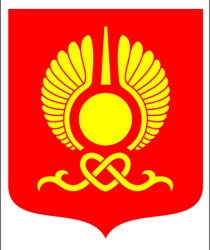 РОССИЙСКАЯ ФЕДЕРАЦИЯРЕСПУБЛИКА ТЫВАХУРАЛ ПРЕДСТАВИТЕЛЕЙ ГОРОДА КЫЗЫЛА      РЕШЕНИЕ 31 августа 2022 года                            г. Кызыл                                      № ___О внесении изменений в Устав городского округа «Город Кызыл Республики Тыва»В соответствии с Федеральным законом от 06 октября 2003 года № 131-ФЗ «Об общих принципах организации местного самоуправления в Российской Федерации», руководствуясь Уставом городского округа «Город Кызыл Республики Тыва», Хурал представителей города Кызыла РЕШИЛ:1. Внести в Устав городского округа «Город Кызыл Республики Тыва», утвержденного Решением Хурала представителей г. Кызыла от 5 мая 2005 г. № 50 (Вести Кызыла, 2005, № 11, № 29; Центр Азии, 2006, № 37, 15 сентября; 2007, № 20, 25 мая; № 25, 29 июня; Тувинская правда, 2008, № 43, 31 октября; 2009, № 42, 14 апреля; 2018, № 136, 6 декабря; 2019, № 134, 3 декабря; 2020, № 76, 29 августа; 2021, № 12, 03 апреля; Бюллетень органов городского самоуправления города Кызыла, 2009, № 3, 7 августа; № 5, 14 сентября; № 8, 13 ноября; 2010, № 18, 14 октября; № 22, 31 декабря; Кызыл неделя, 2011, № 14 (14), 1 апреля, № 23 (23), 3 июня; спецвыпуск, «Кызыл неделя», 2011, № 6 (6), 30 декабря; 2012, № 15, 13 апреля; № 18, 10 мая; № 50, 20 декабря, 2014, № 14, 11 апреля; 2015, № 3, 23 января; № 23, 19 июня; № 31, 21 августа, официальный сайт органов местного самоуправления городского округа «Город Кызыл Республики Тыва» - http://mkyzyl.ru, 2016, 18 февраля, 30 августа; 2017, 11 сентября, 27 ноября; официальный интернет-сайт органов местного самоуправления городского округа «Город Кызыл Республики Тыва» - http://mkyzyl.ru, 2018, 6 марта, 24 октября; 2019, 12 сентября, 29 октября, 25 декабря; 2020, 27 августа; 2021, 18 марта, 2 июля, 26 августа, 28 декабря; 2022, 10 марта) изменения, изложив их в следующей редакции:1) статью 13.1 дополнить частью 5 следующего содержания:«5. Муниципальный контроль подлежит осуществлению при наличии в границах городского округа объектов соответствующего вида контроля.»;2) в абзаце третьем статьи 63 слова «представительного органа муниципального образования» заменить словами «Хурала»;3) в пункте 12 статьи 12 слова «субъекта Российской Федерации» заменить словами «Республики Тыва»;4) в части 2 статьи 13.2 слова «- Председателя Правительства» исключить;5) в абзаце одиннадцатом статье 15 слова «Избирательной комиссией муниципального образования» заменить словами «Территориальной избирательной комиссией»;6) в абзаце втором статьи 16 слова «соответствующей Избирательной комиссией муниципального образования» заменить словами «Территориальной избирательной комиссией»;7) в статье 17:- в части 2 слова «Избирательной комиссией муниципального образования» заменить словами «Территориальной избирательной комиссией»;- в части 3 слова «Избирательную комиссию муниципального образования» заменить словами «Территориальную избирательную комиссию»;- в части 6 слова «Избирательной комиссией муниципального образования» заменить словами «Территориальной избирательной комиссией»;- в части 9 слова «Избирательную комиссию муниципального образования» заменить словами «Территориальную избирательную комиссию»;- в абзаце первом части 10  слова «Избирательная комиссия муниципального образования» заменить словами «Территориальная избирательная комиссия»;- в первом предложении второго абзаца части 10 слова «Избирательной комиссией муниципального образования» заменить словами «Территориальной избирательной комиссией»;- во втором предложении второго абзаца части 10 слова «Избирательная комиссия муниципального образования» заменить словами «Территориальная избирательная комиссия»;- во втором абзаце части 11 слова «Избирательной комиссией муниципального образования» заменить словами «Территориальной избирательной комиссией»;- в части 16 слова «Избирательная комиссия муниципального образования» заменить словами «Территориальная избирательная комиссией»;8) в статье 18:- в части 2 слова «четыре года» заменить словами «пять лет»;- в подпункте «а» пункта 2 части 7 слова «аппарате избирательной комиссии муниципального образования,» исключить;- в подпункте «б» пункта 2 части 7 слова «аппарате избирательной комиссии муниципального образования,» и слова «- Председателя Правительства» исключить;- в части 9 слова «- Председателя Правительства» исключить;- в части 10 слова «- Председателя Правительства» исключить;- в части 12 слова «- Председателя Правительства» исключить;9) в части 13.1 статьи 40 слова «- Председателя Правительства» исключить;10) пункт 5 части 2 статьи 33 признать утратившим силу;11) в абзаце первом статьи 36 слова «Избирательной комиссии муниципального образования» заменить словами «Территориальной избирательной комиссии»; 12) в статье 49:- в абзаце втором части 5 слова «- Председателя Правительства» исключить;- в абзаце третьем части 5 слова «- Председателя Правительства» исключить;- в абзаце пятом части 11 слова «- Председателя Правительства» исключить;13) главу IX «Избирательная комиссия муниципального образования г. Кызыла» признать утратившим силу;14) в статье 64.1:- в пункте 1 слова «законами субъектов Российской Федерации, - уполномоченным органом государственной власти Российской Федерации (уполномоченным органом государственной власти субъекта Российской Федерации)» заменить словами «законами Республики Тыва, - уполномоченным органом государственной власти Российской Федерации (уполномоченным органом государственной власти Республики Тыва)»;- в пункте 2 слова «закона субъекта Российской Федерации об установлении статуса муниципального образования недействующим до вступления в силу нового закона субъекта Российской Федерации» заменить словами «закона Республики Тыва об установлении статуса муниципального образования недействующим до вступления в силу нового закона Республики Тыва»;15) часть 2 статьи 64.2 дополнить абзацем следующего содержания:«Для официального опубликования (обнародования) муниципальных правовых актов и соглашений также используется портал Минюста России «Нормативные правовые акты в Российской Федерации» (http://pravo-minjust.ru, http://право-минюст.рф, регистрация в качестве сетевого издания Эл № ФС77-72471 от 05.03.2018). В случае размещения полного текста муниципального правового акта на указанном портале объемные графические и табличные приложения к нему в печатном виде могут не приводиться.»;16) в статье 82:- в абзаце первом слова «Председатель Правительства» заменить словом «Глава»;- в абзаце третьем слова «Председатель Правительства» заменить словом «Глава»;- в абзаце четвертом  слова «Председатель Правительства» заменить словом «Глава»;17) в статье 83:- в абзаце первом слова «Председатель Правительства» заменить словом «Глава»;- в абзаце четвертом слова «Председатель Правительства» заменить словом «Глава»;- в абзаце пятом слова «Председатель Правительства» заменить словом «Глава»;18) в статье 83.1:- в части 2 слова «Председатель Правительства» заменить словом «Глава»;- в части 3 слова «Председатель Правительства» заменить словом «Глава»;- в части 4 слова «Председатель Правительства» заменить словом «Глава»;- в части 5 слова «Председатель Правительства» заменить словом «Глава»;- в части 6 слова «Председатель Правительства» заменить словом «Глава»; - в абзаце втором части 8 слова «Председатель Правительства» заменить словом «Глава»;- в части 11 слова «Председатель Правительства» заменить словом «Глава»;19) в абзаце втором статьи 91 слова «Канцелярии Председателя» заменить словами «Аппарат Главы». 2. Опубликовать настоящее решение на официальном сайте органов местного самоуправления городского округа «Город Кызыл Республики Тыва».      3. Контроль за исполнением настоящего решения возложить на Комитет по правовой политике и общественной безопасности Хурала представителей города Кызыла и мэрию города Кызыла.4. Мэрии города Кызыла привести муниципальные нормативные правовые акты в соответствие с настоящим решением.5. Настоящее решение вступает в силу после государственной регистрации и официального опубликования (обнародования) на территории городского округа «Город Кызыл Республики Тыва».  Глава-Председатель Хурала представителей города Кызыла                          И.В. Казанцева  